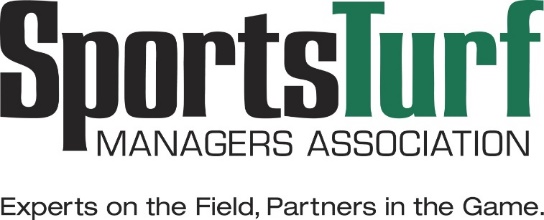 31st Annual Conference and ExhibitionJan. 13-16, 2020West Palm Beach, FL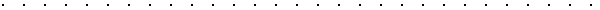 This is to certify thatFull Name
attended the STMA 2020 Educational Conferenceand is awarded 1.5 CEUs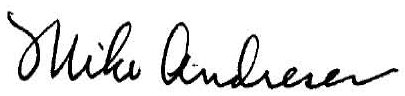 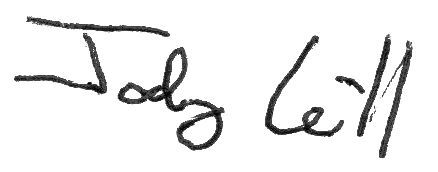 														January 17, 2020